Effect of Substrate Temperature on Pattern Formation of NanoparticlesMaryam Parsa, 1,2 Souad Harmand,*,1 Khellil Sefiane,3,4 Maxence Bigerelle,1Raphael Deltombe11TEMPO Laboratory, University of Valenciennes, Valenciennes 59313, France2The VEDECOM Institute, 77 Rue des Chantiers, Versailles 78000, France3School of Engineering, Kings Buildings, University of Edinburgh, Edinburgh EH9 3JL, United Kingdom4International Institute for Carbon-Neutral Energy Research (I2CNER)Kyushu University, 744 Motooka, Fukuoka, JapanABSTRACTThis study investigates pattern formation during evaporation of water based nanofluid sessile droplets placed on a smooth silicon surface at various temperatures. An infrared thermography technique was employed to observe the temperature distribution along the air-liquid interface of evaporating droplets. In addition, an optical interferometry technique is used to quantify and characterize the deposited patterns. Depending on the substrate temperature, three distinctive deposition patterns are observed; a nearly uniform coverage pattern, a “dual-ring” pattern and multiple rings corresponding to “stick-slip” pattern. At all substrate temperatures, the internal flow within the drop builds a ring-like cluster of the solute on the top region of drying droplets, which is found essential for the formation of the secondary ring deposition onto the substrate for the deposits with the “dual-ring” pattern. The size of the secondary ring is found to be dependent on the substrate temperature. For the deposits with the rather uniform coverage pattern, the ring-like cluster of the solute does not deposit as a distinct secondary ring instead it is deformed by the contact line depinning. In the case of the “stick-slip” pattern, the internal flow behavior is complex and found to be vigorous with rapid circulating flow appears near the edge of the drop. KEYWORDSSessile Droplets, Evaporation, Nanoparticles Deposition, Pattern Formation, Marangoni FlowINTRODUCTIONThe evaporation of a sessile droplet has been a very important subject for research in many scientific communities (engineering, physics, chemistry, biology, etc.) over the past few decades.1,2 Despite the numerous  undertaken studies related to this fundamental phenomenon, there are still many outstanding questions about the complex behavior of the internal flow during evaporation and the dynamics of contact line.1 This complexity can be attributed to the simultaneous involvement of three different phases namely vapor, liquid and solid.1 The study of deposited patterns left after the drying of a drop containing suspensions has a significant role in various industrial and biological applications, such as inkjet printing,1-12 DNA/RNA microarrays,13-20 medical tests,6,21-25 coating technologies,1,26 and the fabrication of novel optical and electronic devices.27,28 Studying drying nanofluid sessile droplets is also highly important for cooling purposes as well as for a better understanding of two-phase heat transfer.29 The evaporation of a liquid drop containing suspensions on a solid surface leaves a non-uniform deposition, typically like a ring-shape stain, known as the “coffee-ring” effect.30 In this process, the contact line remains pinned, and particles are brought to the drop perimeter by an outward capillary flow, as a result, particles deposit in the vicinity of the contact line.8,30,31 The outward flow is driven by evaporation mainly concentrated near the contact line.32 However, there are critical factors that can reverse the “coffee-ring” effect; leading to a more uniform coverage formation which arises from surface tension gradients.33,34 Non-uniform evaporative cooling at the free surface of a liquid droplet induces temperature gradients along the air-liquid interface of the drop and further results in surface tension gradients,35,36 which drive a convective Marangoni flow.33,37-40 The Marangoni convection flows from regions of lower surface tension to those of higher surface tension. The flow fundamentally exists at the air-liquid interface of evaporating droplets.41 Therefore, depending on surface tension gradient direction, the Marangoni effect can either counteract the outward capillary flow, or enhance it. It is worth stressing that Marangoni effect in general can have a significant role in many practical applications such as heat and mass transfer, coatings as well as production of materials.33,37-39,42-44 Apart from temperature gradients, the addition of surfactants can induce surface tension gradients and hence the Marangoni effect. The phenomenology of surfactant-driven Marangoni flows is different from temperature-dependent Marangoni flows,41 which occur without the presence of surfactants.33 The deposition patterns could be altered by the addition of ionic surfactant sodium dodecyl sulphate (SDS) to aqueous colloidal drops. Studies have shown that the presence of surfactants leads to a rather uniform deposition of small solid particles after the dryout of drops.34,41,45 As the concentration of SDS is increased near the pinned contact line, surface tension decreases. The resulting gradients of surface tension drive the colloidal particles towards the drop center. This strong radial Marangoni flow prevents the particles from depositing at the contact line and significantly alters the “coffee-ring” effect.41 Sempels et al.34 studied the influence of biosurfactants on the flow pattern. They observed complex flow patterns near the contact line of drying droplets generated by localized vortices. These Marangoni eddies dramatically affect the deposition pattern at higher concentrations of self-produced biosurfactants. Still et al.41 have also confirmed that the addition of SDS to liquid droplets creates Marangoni eddies, which prevents particles depositing at the contact line, finally leading to the depinning of the contact line, and as a result, the deposition pattern of particles is significantly altered.Temperature-dependent Marangoni flows are rarely observed in pure water due to very weak Marangoni flows, which (perhaps) can be attributed to the widely-known difficulty of keeping water interfaces sufficiently clear of contaminants.33 Xu and Luo46 showed that, the Marangoni flow exists in drying pure water droplets using fluorescent nanoparticles. A stagnation point where the surface tension, the surface temperature gradient, and the surface flow change direction at the droplet surface was deduced. This reveals that the surface temperature and the surface tension vary non-monotonously along the droplet surface.46 The formation of deposition pattern is strongly affected by the flow motion within the liquid droplet during the evaporation.9,47 A different deposition pattern could be formed when the Marangoni effect dominates the “coffee-ring” formation within the evaporating droplet containing suspensions.42 The solute travels towards the droplet center driven by surface tension gradients and preferentially deposits there, inhibiting the “coffee-ring” formation.33 The difference in deposition pattern was studied by Hu and Larson,42 who showed that solutes are carried by Marangoni convection near the droplet free surface inward to the center of the droplet, and then plunge downward where a part of solutes could be either returned to the edge, or be adsorbed onto the substrate at the central region. Xu et al.48 studied the formation of the colloidal ring in the presence of Marangoni effect. The authors showed that, when the Marangoni flow appears inside the droplet, the ring mass increases linearly with time, which contradicts the power-law growth by Deegan et al.,31,49 who showed almost all the particles inside the droplet are transported to the edge and form a dense ring of deposits. It was concluded that only the particles in the outward flow region form the colloidal ring, not all the particles in the droplet, indicating the co-occurrence of the outward capillary flow and Marangoni flow inside the drying droplet.48 Hu et al.50 reported that an uncommon “dual-ring” pattern was formed by non-isothermal evaporation of poly ethylene oxide droplets on a heated substrate at temperatures above 60 °C due to change of micro-flows at elevated temperatures as well as the dominant Marangoni convection. However, heating the substrate isothermally at 30 °C led to a completely different pattern called a “puddle” structure due to the dominant outward capillary flow, and then resulted in a pinned contact line during the whole evaporation process.50 Kim et al.51 demonstrated that the substrate temperature affects the direction of polymer solute inside the evaporating droplet, particularly at the end of the evaporation process. Jeong et al.52 employed a technique to separate particles based on their size, ranging from 100 nm to 15 µm, using strong temperature-driven Marangoni flow within evaporating droplet on hydrophilic substrates. The authors showed that the smallest particles deposited at the outermost ring in the vicinity of the contact line. The ring diameter became smaller with increasing particles size. In other words, the larger the particles the smaller are the rings.52    In spite of abundant experimental studies on evaporating sessile droplets, investigations on the formation of nanoparticle deposits caused by the dryout of droplets on substrates heated at different temperatures are still scarce. In this study, the formation mechanism of deposited CuO nanoparticles during evaporation of sessile droplets onto heated smooth silicon wafers at various temperatures is investigated. Reflection optical microscopy is employed to study the flow within evaporating nanofluid water based droplets and demonstrate how different substrate temperatures affect the deposits features of nanoparticles. To the best of our knowledge, for the first time, the effect of a wide-range of substrate temperatures (from 25 °C to 99 °C) on the deposition features left behind after the evaporation as well as the internal flow structure during the whole evaporation time are studied. The experiments contribute to the comprehensive understanding of the influence of temperature and internal flows on the resulting deposition patterns.EXPERIMENTAL METHODSSolutionThe nanofluid was obtained from Copper (II) oxide (CuO) nanopowders (Sigma-Aldrich, Molecular Weight = 79.55, diameter < 50 nm) with a mass concentration of 0.05wt% dissolved in distilled water using the two step method, and then stabilized in the ultrasonic bath (Elma, S 10/H) for at least 1 hour before use.DepositionSmooth silicon wafers were cleaned and ultrasonicated in distilled water for at least 30 minutes prior to each experiment test. Then, they were rinsed with acetone and distilled water for several times, and dried with an air dryer (Elma company). The silicon substrate was placed on a hot plate controlled at four different temperatures of 47 °C, 64 °C, 81 °C and 99 °C. The experiment was also carried out at ambient condition without heating the substrate (25 °C). The 0.5 µL droplet of CuO/water nanofluid was deposited onto the hot silicon substrate using a programmable syringe pump (KdScientific, legato 100), leading to the deposition diameter of about 2 mm. At all temperatures, the experiment was repeated at least six times, showing consistent temperature-dependent behavior. The room temperature and relative humidity were recorded as 25 °C and 29%, respectively, during the experiment by means of a sensor (Hygrosens company).CharacterizationThe evaporation process of droplets was observed and recorded using a high speed camera (Keyence, VW600C) mounted on an optical microscopic lens (Keyence, VH-Z100R, magnification zoom from 100× to 1000×). Video editing/analysis software (Keyence, VW-9000 Motion Analyzer) was used to visually track the clusters of nanoparticles movement and also measure a specific distance inside droplets with a proper calibration. The images of dried deposits were taken by means of an optical microscopic lens (VH-Z20R, magnification zoom from 20× to 200×). An infrared camera (FLIR, SC7200) mounted on a lens (FLIR, MW G1 L0905) was employed to visualize the air-liquid interface temperature of the evaporating droplets as well as the silicon surface. Water being mostly opaque to infrared, we expect to be able to read the surface temperature of the drop during evaporation. The deposits left behind after the evaporation were later scanned by a white light interferometer (Zygo, NewView 7300) for further analysis of the deposition distribution along the droplet diameter. The white light interferometer is also used to characterize and quantify substrate roughness. In this regard, it is important to distinguish between two surface characteristics, i.e. waviness and roughness. A spectral fractal analysis showed that the wafer possesses two levels of surface topography, a waviness and a nano-roughness. Careful analysis of all used substrates, has shown that the waviness is isotropic i.e. does not depends on the directions. The characteristic length roughness parameter is close to 50 µm with mean height amplitude of 1 nm (mean diameter 70 µm).  The roughness on the other hand can be seen as nanostructure over an area of about 10 µm² and height 0.2 nm and a mean diameter of 3 nm. Because the size of nanoparticles is around 50 nm, these two roughnesses are deemed too fine to significantly affect the interaction between the substrate and nanoparticles.Furthermore, in order to characterize the deposits of nanoparticles on the wafer, the inspected surfaces must be defined on a square of 2.5 mm × 2.5 mm. The first step consists in dissociating the surface topography of the wafer and the nanoparticle deposits. Figure 1 represents the wafer topography. As it can be seen, the wafer macroscopic forms exhibit amplitude of 1 µm on a 1000 µm length. 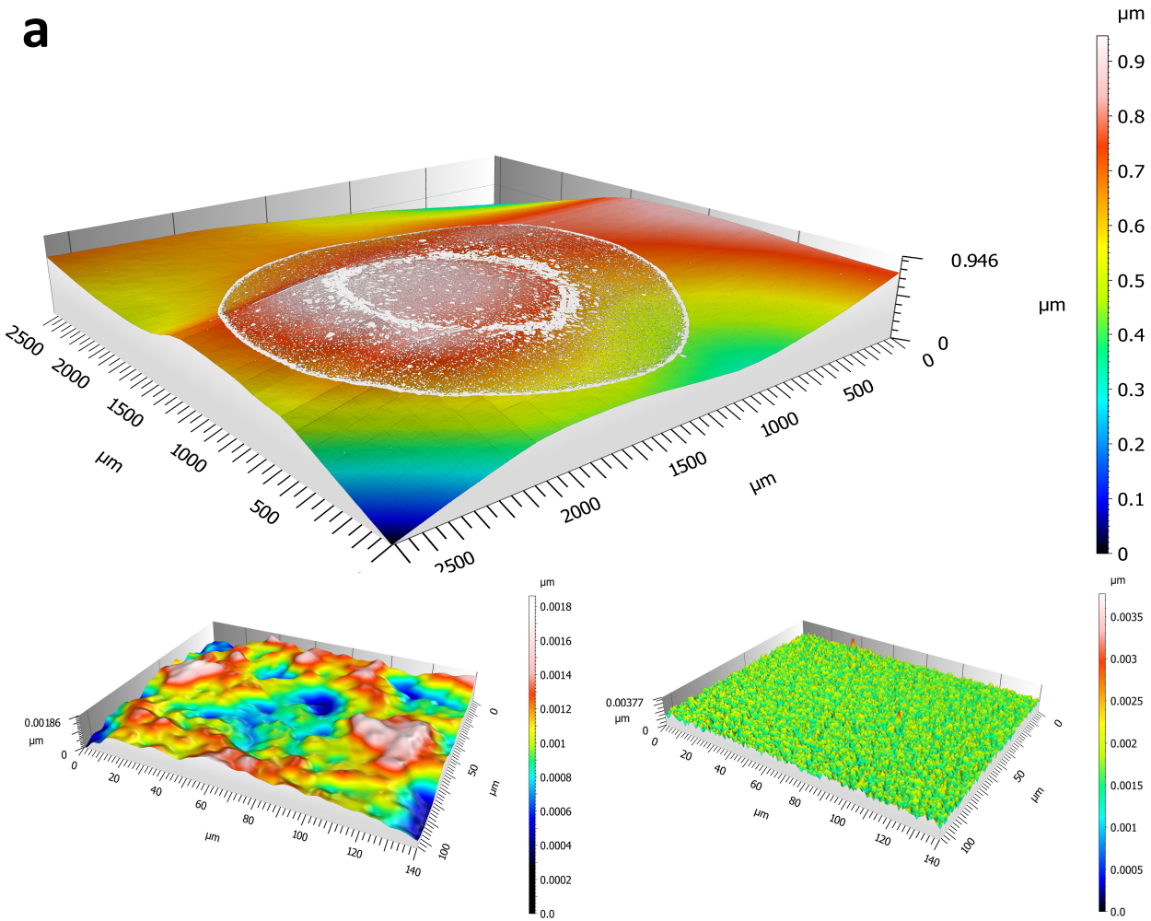 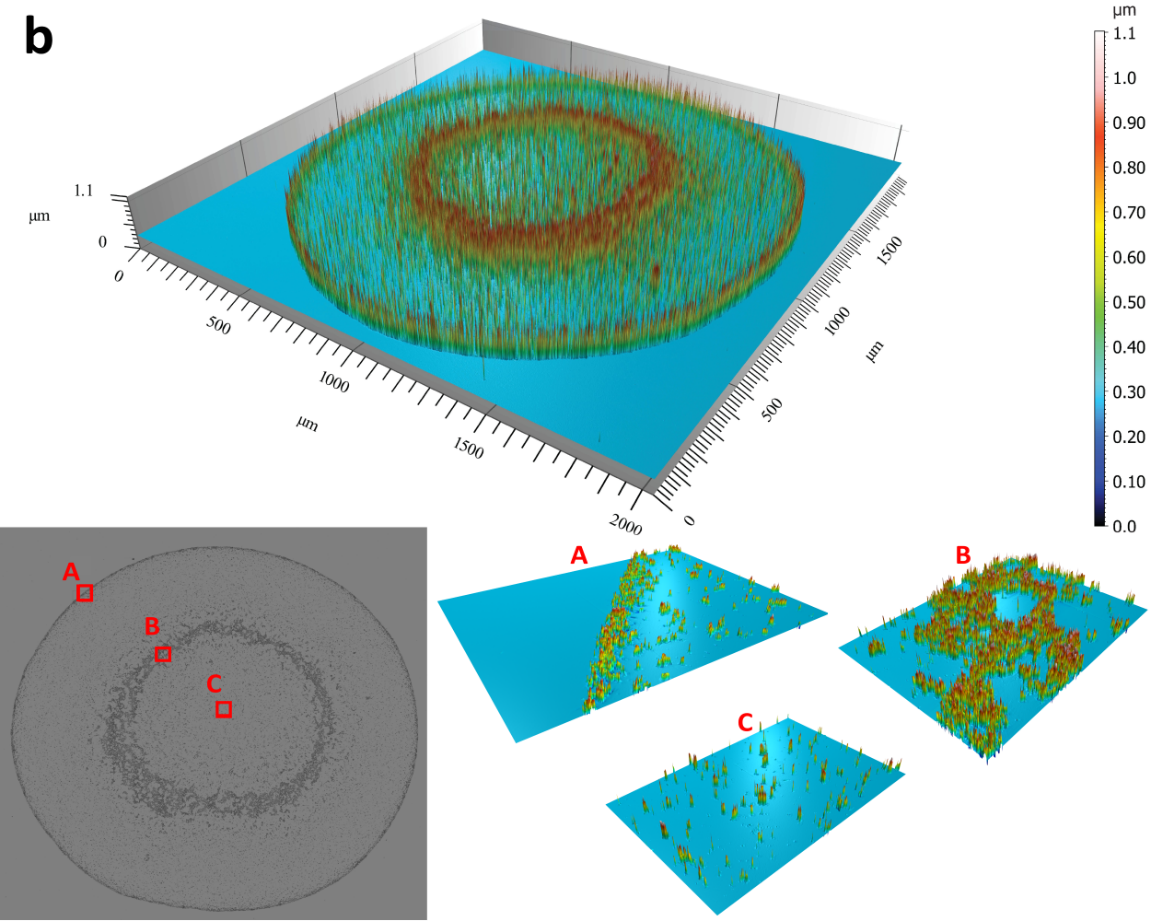 Figure 1. (a) The surface topography of the wafer. (b) Topography of the nanoparticle deposits.RESULTS AND DISCUSSIONDeposition pattern after evaporationImages obtained from the interferometry analysis for various substrate temperatures are shown in Figure 2. These images are later analyzed to extract the density corresponding to the concentration of nanoparticles deposited on the substrate. It is worth mentioning that for most of the experiments performed, the contact line is mostly pinned and the base of the drops remains fairly constant for the most part. During evaporation, the wetting contact line monotonously decreases, Figure 3a.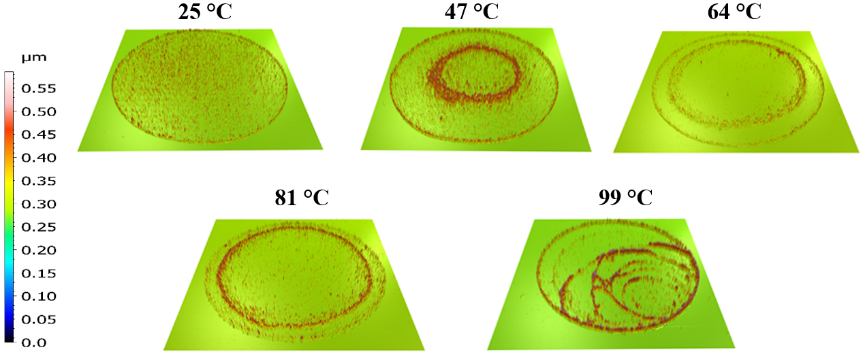 Figure 2.  Interferometry image of the deposits at various temperatures.Top views of deposition patterns from dried CuO-water nanofluid droplets at different substrate temperatures ranging from 25 °C to 99 °C are shown in Figure 3b. The density profiles (normalized relative volume per unit area µm-2), from interferometry are shown in Figure 3c, beside the corresponding images. The dimensionless distance in the density profile graphs indicates the drop diameter. For sample I at 25 °C, the highest density of the nanoparticles indicates the initial contact line, and the nanoparticles occupy mainly the central region of the drop. Overall, a nearly uniform coverage deposition is formed when the silicon substrate is not heated. In the case of heating (samples II-V), the non-uniform nanoparticles distribution is left after evaporation. However, the central regions of samples II-IV are more uniform compared with the central region of sample I. As shown in Figures 3bII-3bIV, at temperatures of 47 °C, 64 °C and 81 °C, the corresponding patterns exhibit two rings, one is the outer ring at the edge (peripheral ring), and the other (secondary ring) is the inner ring deposited interior of the peripheral ring. This “dual-ring” phenomenon has previously observed by Hu et al.50  For samples II-IV, the majority of nanoparticles accumulate at the secondary ring, and the second largest density of the nanoparticles is at the periphery. The nanoparticles are uniformly deposited inside the secondary ring, and in the areas between the peripheral and secondary rings (see Figure 3bII-bIV). Only at a temperature of 47 °C, the secondary ring is deposited in the middle of the droplet, and its size is smaller than the secondary ring of other samples at temperatures of 64 °C and 81 °C (see Figures 3bII and 3bIV). The distance between the two rings are indicated by three oval arrows in Figure 3cII-IV. The density distribution profiles reveal that there is an increase in the size of the secondary ring with enhancing the temperature from 47 °C to 81 °C. In other words, the secondary ring deposits closer to the perimeter when increasing the substrate surface temperature. Sample V at a temperature of 99 °C exhibits a completely different deposition pattern feature from the other examined temperatures. Apart from the initial contact line, about 60% of the total area is covered by several distinct deposition lines fixed to the right side of the droplet (see Figure 3bV). Obviously, sample V presents the most non-uniform nanoparticles distribution which originates from the aforementioned deposition lines (see Figure 3cV). The density value rises at the deposition lines and decreases between two consecutive lines, thus causes several peaks in the density distribution profile on the right side of the square (sample area) shown in Figure 3bV (see the right side of Figure 3cV), reveal that the deposition lines at the regions near the fixed contact line (the right side of the square in Figure 3bV) contain much more nanoparticles compared with those on the left side of the square in Figure 3bV (see the left side of Figure 3cV).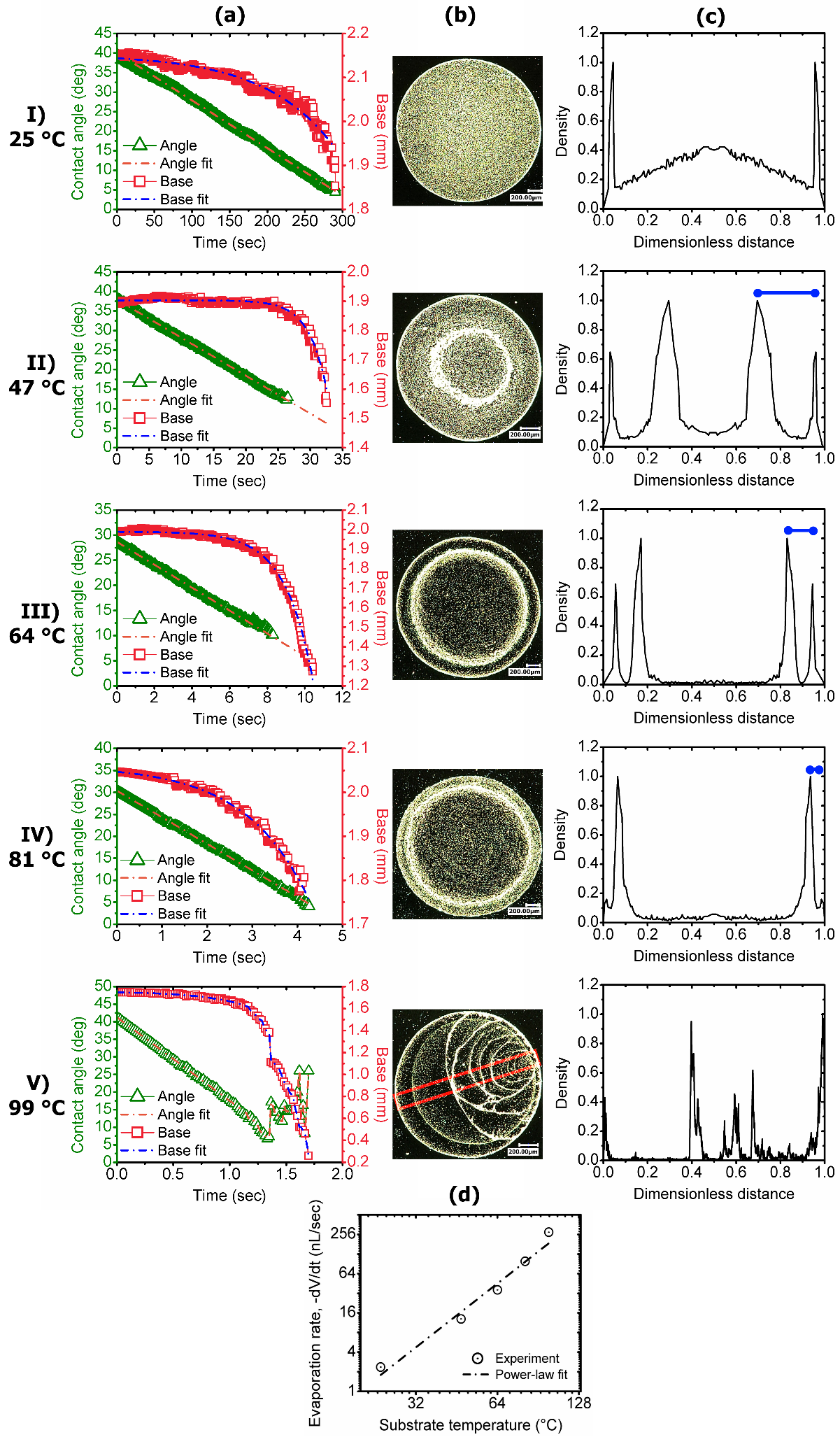 Figure 3. (a) Evolution of base and contact angle for evaporating 0.05wt% CuO-water nanofluid droplets on a non-heated substrate at 25 °C, and heated substrates at different temperatures of 47 °C, 64 °C, 81 °C, and 99 °C. (b) Dried deposits of 0.05wt% CuO-water nanofluid droplets on a non-heated substrate at 25 °C, and heated substrates at different temperatures of 47 °C, 64 °C, 81 °C, and 99 °C. (c) Density distribution profiles of dried CuO-water droplets at different temperatures of 25 °C, 47 °C, 64 °C, 81 °C, and 99 °C. The dimensionless distance in (c) for samples I-V indicates the droplets diameter (from edge to edge). For sample V, the distance is from the left to the right side of the square shown in the deposit. Note that the line profiles are relative measurements of the density distribution of the nanoparticles. The oval arrows in (c) indicate the distance between the peripheral and secondary rings at 47 °C, 64 °C and 81 °C. (d) Effect of substrate temperature on evaporation rate.Flow pattern and deposition formation during evaporationTo understand the deposition features in Figure 3, the evaporation process of droplets at all studied temperatures was observed via optical microscopy (see Supporting Information (SI)). In all supporting videos, the microscope was focused on the initial contact line. The sequential images of all videos are shown in Figures 4-9 and 12-13. The first sequence shows the temporal evolution of the drying droplet on the non-heated substrate (25 °C). The 500× magnification consecutive still images from this sequence are provided in Figure 4. It can be clearly seen that the contact line is pinned during all the evaporation time due to the outward capillary flow, which makes the nanoparticles drift towards the contact line. The number of nanoparticles transported away from the droplet center and to reach the edge increases as the evaporation time proceeds.41,47 However, from the early stages of the evaporation, some nanoparticles move outward to the edge but do not deposit there. These nanoparticles are convected back on the droplet surface towards the central region of the droplet, building a ring-like collection (cluster) of nanoparticles close to the air-liquid interface (see Figure 4h-k). The outgoing nanoparticles are in the same plane of those deposited at the pinned contact line, implying that these nanoparticles are close to the substrate surface but the images of the convected backward nanoparticles are out of focus, indicating that the nanoparticles are near the air-liquid interface when they move inward to the top of the droplet.41,46 The region between the contact line and the ring-like nanoparticles cluster forms an eddy region, as indicated in between two bars in Figure 4h-k. There is a clear eddy between the two lines, which points towards a convection roll in this region. The nature and origin of this convection will be discussed later. In the final stages of the evaporation, the ring-like cluster drifts towards the drop center, increasing the width of the eddy, as shown in Figure 4h-k. The depinning of the contact line pushes back the ring-like cluster towards the central area (Figure 4k-l), and then the cluster deposits at the center when the evaporation is completed. However, the deposition feature does not show a ring-like pattern at the droplet center (see Sample I in Figure 3b). The density profile also represents the higher fraction of the nanoparticles at the central region of the droplet, except at the contact line (see Figure 3cI). The video corresponding to this case, shows the formation of the nearly uniform deposition as some nanoparticles do not deposit at the edge from the early stages of evaporation, preventing the “coffee-ring” effect.41Sequences showing the evaporation of the droplets on the substrates heated at 47 °C and 64 °C, respectively are analyzed to further examine deposition mechanisms. The consecutive images of the aforementioned sequences are given in Figures 5 and 6, for temperatures of 47 °C and 64 °C, respectively. Although nanoparticles motion at 47 °C and 64 °C is similar to what was observed inside the evaporating droplet on the non-heated substrate, the ring-like cluster of the nanoparticles at 47 °C and 64 °C deposits as a distinct secondary ring (Figures 5l and 6l) unlike the non-heated case (25 °C), in which the cluster deposition does not show a ring-like pattern (Figure 4l). When most of water evaporates, and the contact line depins (Figures 5j and 6j), the nanoparticles at the edge deposit on the substrate, and then the ring-like cluster travels towards the depinned contact line until they reach the edge (Figures 5k and 6k) and deposit onto the substrate (Figures 5l and 6l). Figure 7 shows top views of the evaporating droplet at 64 °C at a magnification of 100×. The eddy identified previously is believed to be driven by surface tension gradients, Marangoni convection, as reported by previous studies.42,46,50 The Marangoni eddy and deposition of the secondary ring is clearly shown in Figures 7d-j and 7k-l, respectively.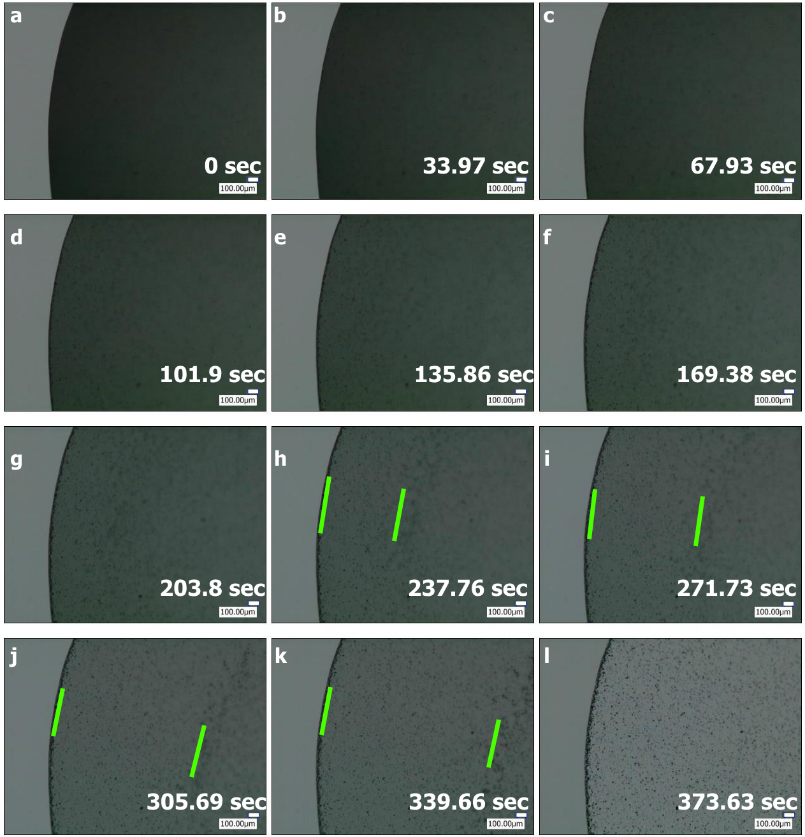 Figure 4. Snapshots from a video microscopy of the evaporation process of a water droplet containing 0.05wt% CuO nanoparticles deposited onto a non-heated silicon substrate (at 25 °C). The Marangoni eddy is indicated in between the bars. The optical micrographs are recorded at a temporal resolution of 60 fps and at 500× magnification. The scale bar is 100 µm.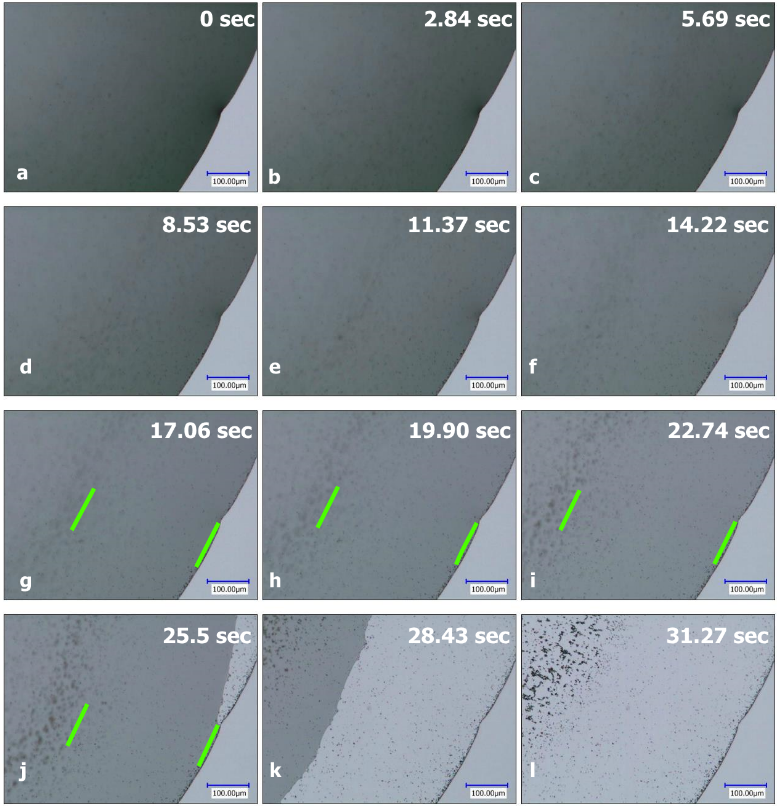 Figure 5. Snapshots from a video microscopy of the evaporation process of a water droplet containing 0.05wt% CuO nanoparticles deposited onto a heated silicon substrate at 47 °C. The Marangoni eddy is indicated in between thebars. The optical micrographs are recorded at a temporal resolution of 60 fps and at 500× magnification. The scale bar is 100 µm. 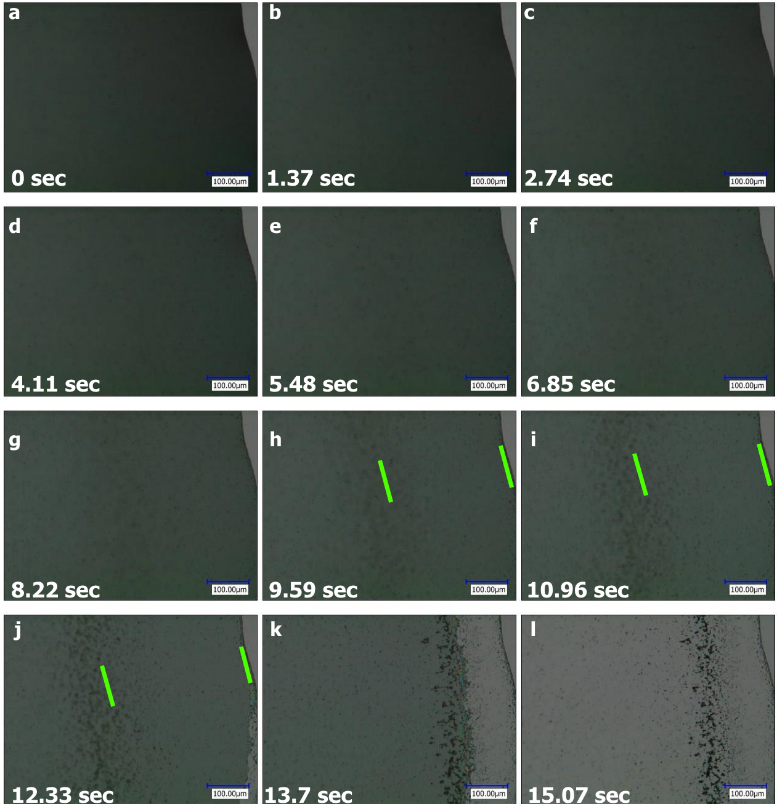 Figure 6. Snapshots from a video microscopy of the evaporation process of a water droplet containing 0.05wt% CuO nanoparticles deposited onto a heated silicon substrate at 64 °C. The Marangoni eddy is indicated in between the bars. The optical micrographs are recorded at the temporal resolution of 60 fps and at 500× magnification. The scale bar is 100 µm. 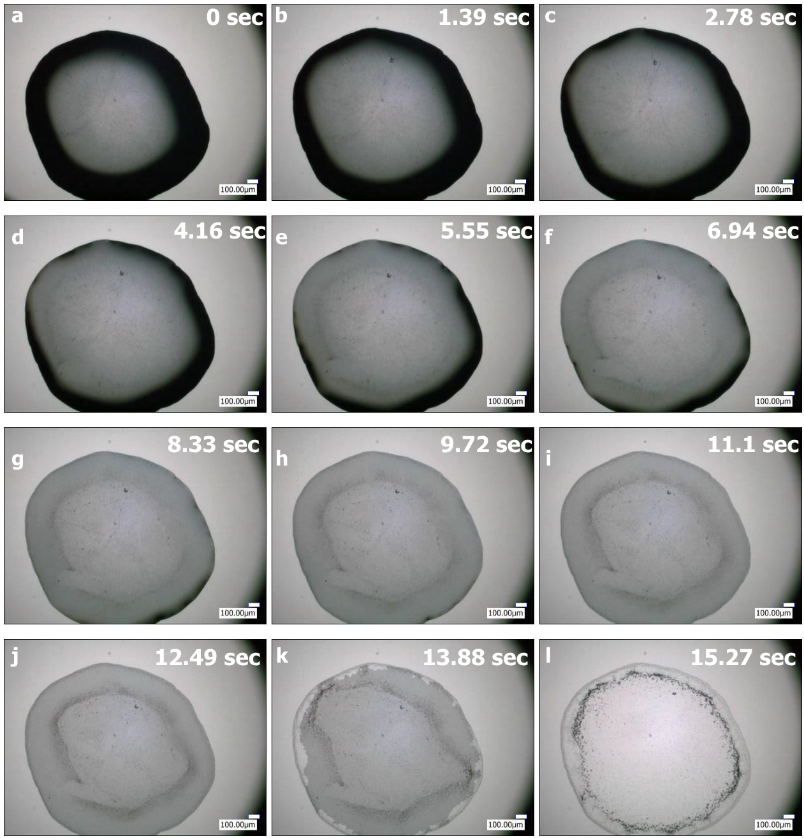 Figure 7. Snapshots from a video microscopy of the evaporation process of a water droplet containing 0.05wt% CuO nanoparticles deposited onto a heated silicon substrate at 64 °C. The optical micrographs are recorded at a temporal resolution of 60 fps and at 100× magnification. The scale bar is 100 µm.The 500× magnification consecutive still images of the drying droplet at 81 °C are given in Figure 8. Similarly to Figures 5-7, after depinning of the initial contact line, the secondary ring deposits on the substrate due to the ring-like nanoparticles cluster on the top region of the droplet caused by the Marangoni effect (Figure 8). Snapshots in Figure 9 (taken from supporting Video S6 in SI) show the formation of the secondary ring at 81 °C with lower magnification of 100×. The secondary ring deposition on the hot surface when reaching the depinned edge is clearly presented in Figure 9k. 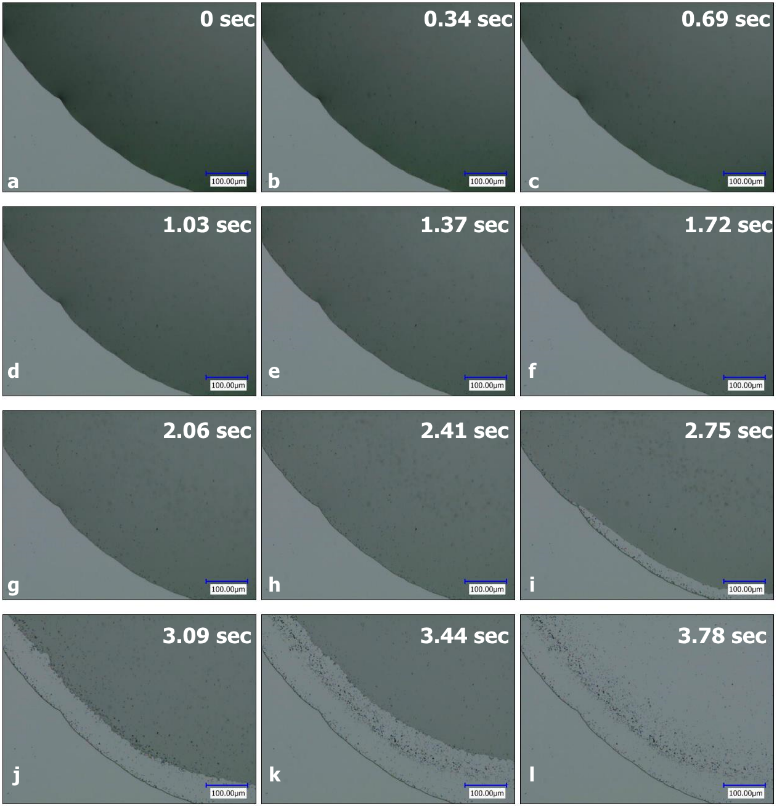 Figure 8. Snapshots from a video microscopy of the evaporation process of a water droplet containing 0.05wt% CuO nanoparticles deposited onto a heated silicon substrate at 81 °C. The optical micrographs are recorded at a temporal resolution of 60 fps and at 500× magnification. The scale bar is 100 µm.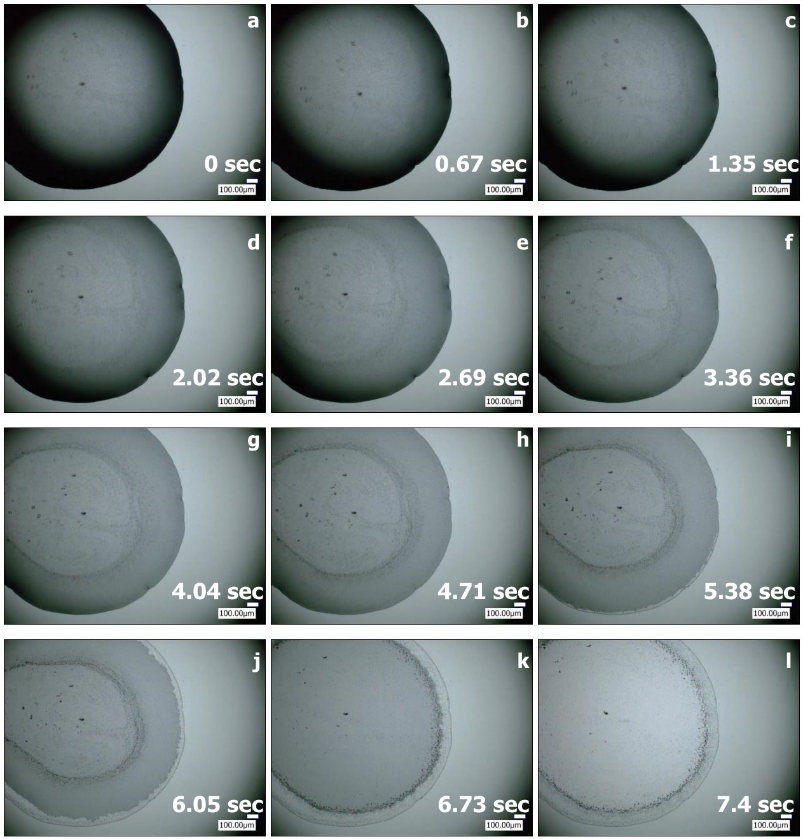 Figure 9. Snapshots from a video microscopy of the evaporation process of a water droplet containing 0.05wt% CuO nanoparticles deposited onto a heated silicon substrate at 81 °C. The optical micrographs are recorded at a temporal resolution of 60 fps and at 100× magnification. The scale bar is 100 µm.Side views of a drying droplet at 47 °C, 64 °C and 81 °C are sketched in Figure 10 based on the above analysis. In Figure 10a, two mechanisms responsible for the outward capillary and Marangoni flows for the deposition features of samples II-IV given in Figure 3 are indicated by the dotted and dashed arrows, respectively. First, the nanoparticles move adjacent to the substrate surface in the direction of the dotted arrow to reach the initial edge and deposit near the contact line. A fraction of these nanoparticles do not deposit at the edge and move back inward farther away from the substrate surface, as shown by the dashed arrow (Figure 10). The repelled nanoparticles stop near the air-liquid interface, leading to a ring-like nanoparticles collection in the top part of the droplet. As evaporation progresses, more nanoparticles attach to the edge and also on the top region of the droplet (Figure 10b-c). Finally, the initial contact line depins and moves radially (Figure 10c-d), resulting in nanoparticles deposition at the edge, named the peripheral ring in Figure 10. At the final stage of the evaporation, the ring-like nanoparticles cluster is very close to the substrate surface; the cluster drifts outward to reach the depinned contact line (Figure 10d), and deposits as a secondary ring on the substrate surface (Figure 10e).  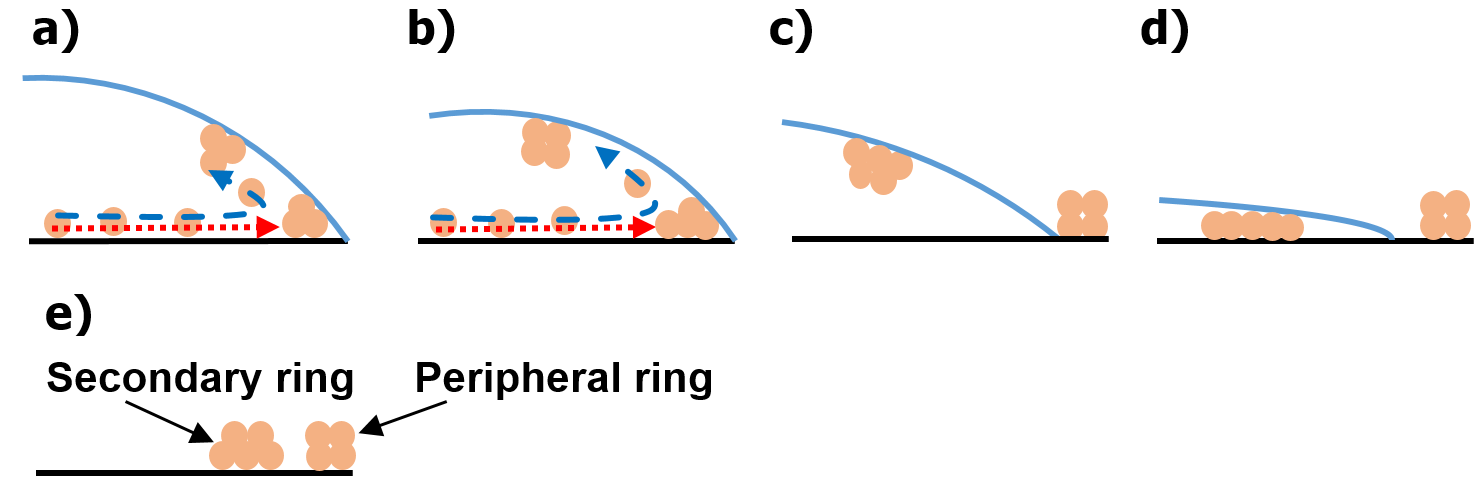 Figure 10. The formation mechanism schematic of the secondary ring deposited after dried droplet of CuO-water 0.05wt% onto a hot substrate (47 °C, 64 °C and 81 °C): (a) The edge is pinned; the nanoparticles move outward to the edge (shown by the dotted arrow), some arrive at the contact line, some move back radially in to the top of the drying droplet (indicated by the dashed arrow). (b) As time proceeds, the concentration of the nanoparticle increases at the pinned edge and on the top region of the droplet. A ring-like cluster is also built by the repelled nanoparticles near the air-liquid interface. (c) The contact line depins and left behind a peripheral ring on the substrate surface. (d) The nanoparticles cluster on the top region drifts to the edge after the initial depinning; the ring-like cluster stops travelling when it reaches the edge and finally deposits on the substrate as a secondary ring. (e) Two distinct rings of deposits left behind when the evaporation has been completed. Among three temperatures of 47 °C, 64 °C and 81 °C, the lowest (47 °C) and highest (81 °C) substrate temperatures show the longest (~310 µm) and shortest (~190 µm) eddy widths just before the initial contact line depins, respectively, as illustrated in Figures 11aI, 11bI and 11cI. It is found from Figure 11aI-II that there is an increase of approximately 80 µm in the eddy width after the complete evaporation compared with that before the edge depinning , whereas the eddy width is decreased after the evaporation about 190 and 130 µm at temperatures of 64 °C (Figure 11bI-II) and 81 °C (Figure 11cI-II), respectively. Figure 5j-k shows that the depinning of the contact line pushes back the ring of nanoparticles inward to the droplet center (SI video S2), which can be a delay for nanoparticles to reach the edge. This reveals that depinning of the contact line significantly affects the location of the secondary ring deposition as well as the eddy width after the complete evaporation. Even after the evaporation, the longest (~390 µm) and shortest (~60 µm) eddy widths occurred at the lowest (47 °C) and highest (81 °C) substrate temperatures, respectively. Therefore, the eddy width increases with decreasing the substrate temperature. This is also confirmed by the oval arrows shown in the density profiles (Figure 3cII-IV), which indicate the distance between the initial contact line and the secondary ring. Despite the shorter eddy width at 64 °C and 81 °C before depinning compared with that at 47 °C, the ring-like cluster (at 64 °C and 81 °C) arrives at the edge sooner than that at 47 °C after the edge begins depinning, and hence the secondary rings at 64 °C and 81 °C deposit closer to the peripheral rings. Higher substrate temperature (81 °C) enhances nanoparticles velocity, because of higher evaporation rate, and thus the particles attach rapidly to the depinned contact line, leading to a shorter eddy width after the complete evaporation.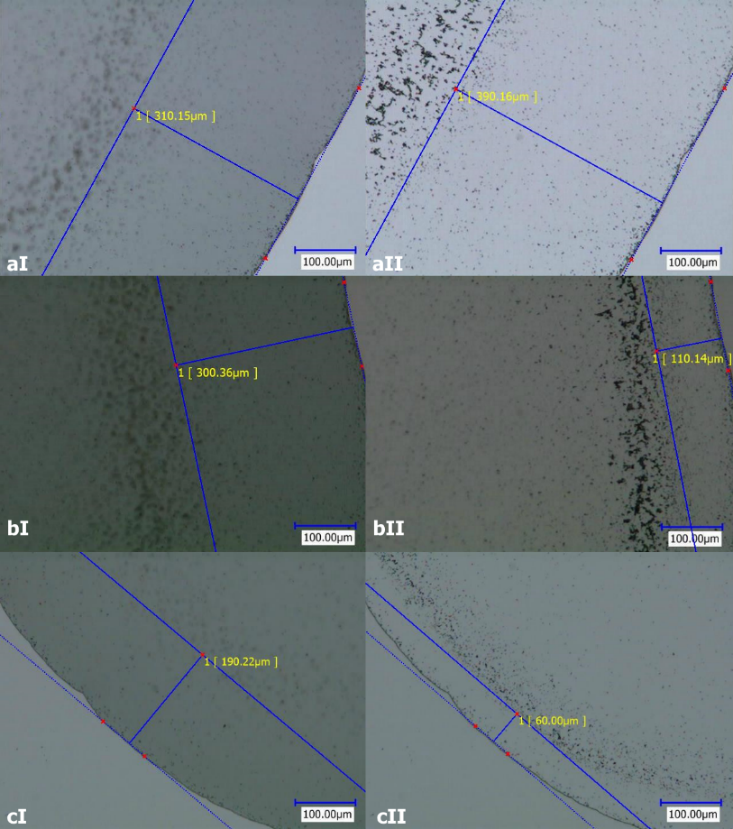 Figure 11. The 500× deposit images of water droplets containing 0.05wt% CuO nanoparticles just before the depinning of the initial contact line (left side, shown by I) and after the complete evaporation (right side, shown by II): (aI) before depinning at 47 °C, (aII) after evaporation at 47 °C, (bI) before depinning at 64 °C, (bII) after evaporation at 64 °C, (cI) before depinning at 81 °C, and (cII) after evaporation at 81 °C. The distance between the peripheral and secondary rings is shown in square brackets. The scale bar is 100 µm.At higher temperatures of 81 °C and 99 °C, in the very beginning stages of evaporation process (t < 0.3tevap, tevap is total evaporation time) (99 °C, Figure 12), two counter-rotating vortices are obviously seen. To illustrate the flow direction at 99 °C, two small clusters of nanoparticles on both sides of the evaporating droplet (shown inside the circles in Figure 12a-d) are tracked to indicate the different positions of the nanoparticles at different times. The arrows indicate the direction of the nanoparticles movement, which is clockwise and counter-clockwise on the right-hand and left-hand sides of the drying droplet, respectively. It is noteworthy to mention that the nanoparticles participating in the vortices are on the top region of the evaporating droplet. After two vortices stop rotating, a ring-like collection of nanoparticles remains on the top region of the droplet until the end of evaporation. At the late stages of the evaporation process (t > 0.7tevap) (Figure 12i-l), the initial contact line jumps to a new contact line which depins and re-pins for several times, resulting in a set of rings pinned to one side of the droplet (left part of Figure 12i-l), leading to the well-known “stick-slip” behavior.52,53 The temporal evolution of the drying droplet at 99 °C at higher magnification of 500× is given in Figure 13. The velocity of the nanoparticles at 99 °C is much higher because of the higher substrate temperature compared with that at 47 °C, 64 °C and 81 °C. Some nanoparticles close to the substrate leave the central region of the droplet, arrive near the edge and deposit there. An example of these nanoparticles movement during the evaporation is shown in Figure 14a by a line which indicates a trace of a specific small cluster of nanoparticles movement from its first location (far away from the edge) to the final location (close to the edge). On the other hand, a group of nanoparticles are simultaneously trapped in an eddy region, frequently traveling inward and outward in this region, and finally join the ring-like collection of the nanoparticles on the top region. This rapid circulating flow motion near the edge region can be seen by tracking an individual small cluster of nanoparticles as shown in Figure 14b, and it continues for the other suspended nanoparticles until the contact line depins. A ring-like collection of nanoparticles appears on the top of the drying droplet, which is formed by the vortices as well as the repelled nanoparticles (Figure 13a-i). As shown in Figure 13j-o, the contact line jumps, leading to re-pinning of a new contact line, towards which nanoparticles move (Figure 13n) and deposit (Figure 13o).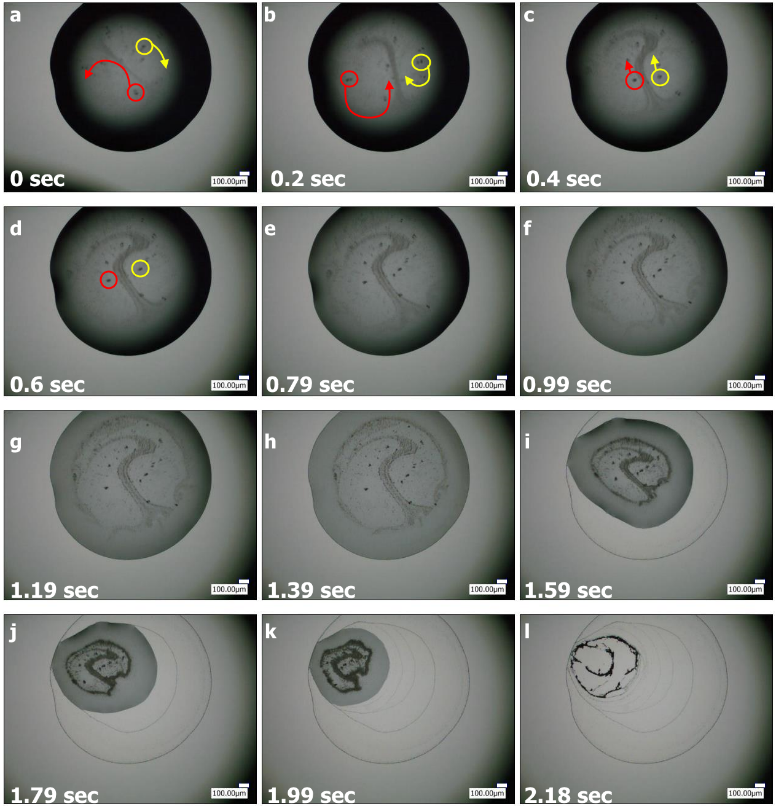 Figure 12. Snapshots from a video microscopy of the evaporation process of a water droplet containing 0.05wt% CuO nanoparticles deposited onto a heated silicon substrate at 99 °C. The optical micrographs are recorded at a temporal resolution of 125 fps and at 100× magnification. The arrows indicate the movement direction of nanoparticles, which are shown by the circles. The scale bar is 100 µm.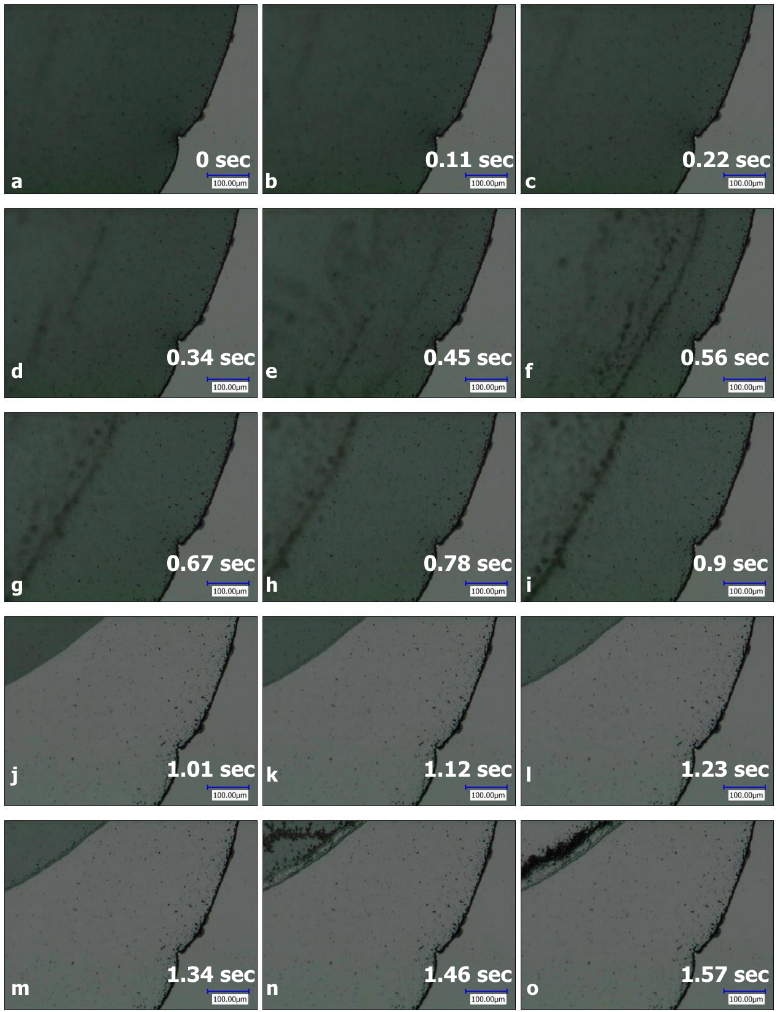 Figure 13. Snapshots from a video microscopy of the evaporation process of a water droplet containing 0.05wt% CuO nanoparticles deposited onto a heated silicon substrate at 99 °C. The optical micrographs are recorded at a temporal resolution of 60 fps and at 500× magnification. The scale bar is 100 µm.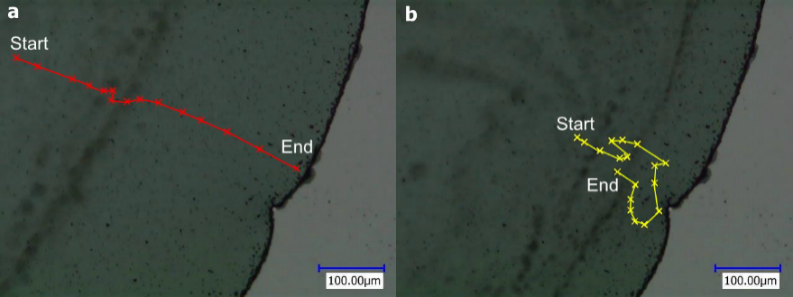 Figure 14.  The 500× still images of a water droplet containing 0.05wt% CuO nanoparticles deposited onto a heated silicon substrate at 99 °C: (a) The line shows a tracer nanoparticle which moves towards the edge and deposit near the edge; the start and end points of the movement are at evaporation times of 0.08 s ad 0.68 s, respectively. (b) The line shows the movement direction of a specific nanoparticle cluster which circulates in the region very close to the edge; the start and final evaporation time of the movement are at 0.2 s and 0.52 s, respectively. The optical micrographs are recorded at a temporal resolution of 60 fps and at 500× magnification. The scale bar is 100 µm.Infrared thermographyIt is well understood from the previous section that the Marangoni effect is potentially a responsible mechanism for the formation of the secondary ring as it pulls the suspended nanoparticles from the area in the vicinity of the edge to the top surface of the drying droplets. Marangoni flow is created by a surface tension gradient along the surface of a liquid droplet which is induced by either temperature or concentration gradients. In other words, the presence of a temperature gradient on the liquid droplet’s surface induces Marangoni effect. For this reason, the surface temperature distributions of the drying droplets shown in Figure 1a were visualized during the evaporation by means of an infrared camera, and the corresponding temperature profiles at different evaporation time are given in Figure 15. The infrared thermography results show that the surface temperature at the edge is the highest for all samples I-V shown in Figure 3, (see Figure 15). Thus, the droplet apex is the coolest position. Fluids naturally tend to flow from the region with lower surface tension to that of higher surface tension. The surface tension of ordinary liquids (e.g. water) decreases as temperature increases. Therefore, a radially inward surface flow is expected to be driven from the edge to the top region along the air-liquid interface since the temperature decreases from the edge to the surface center, as shown in Figure 15. In addition, a stagnation point should appear somewhere at the air-liquid interface close to the contact line, beyond which there is an outward surface flow (see Figure 16). Deegan et al.49 also confirmed the existence of such a stagnation point which occurs at the radial point at which the drag on the surface from an underlying liquid, which is diverging with the velocity as the contact line is approached, overcomes the oppositely directed surface tension gradient (see Figure 16). 	Snapshots from optical microscopy at 47 °C, 64 °C, 81 °C and 99 °C have revealed that the repelled nanoparticles have a significant role on the formation of the ring-like nanoparticles collection near the top surface of the droplet, and therefore, the deposition of a distinct secondary ring on the substrate at 47 °C, 64 °C and 81 °C (SI Videos S2,S3,S5). Similarly, when the substrate temperature is at 25 °C, the ring-like collection of the nanoparticles has been found at the top section of the droplet, but the corresponding deposit feature does not show a distinct secondary ring (Figure 3aI and SI Video S1), which has been seen for 47 °C, 64 °C and 81 °C. Moreover, when the substrate is at the highest temperature of 99 °C, a distinct secondary ring cannot be seen on the substrate after the evaporation but several deposition lines left behind the evaporation instead (Figure 3bV and SI Video S7). As shown in Figure 15aI-aV, the value of the temperature difference of the air-liquid interface between the center and the edge increases with increasing the substrate temperature. The dimensionless thermal Marangoni number () which is induced by temperature gradient is defined as:  where  is the change in surface tension with temperature, in Nm/°C;  is the droplet radius, in m;  is temperature difference between the droplet center and edge, in °C;  is dynamic viscosity, in Pa.s; and  is thermal diffusivity, in m²/sec. The dynamic viscosity of nanofluid at different temperatures is calculated and found that there is a negligible change in the values compared to those of pure water. This can be due to the very low concentration of CuO nanoparticles (0.05wt%). Since the addition of the nanoparticles does not affect pure water properties, the temperature-dependent Marangoni number of pure water is calculated for each substrate temperature at time of 0.45 s, as shown in Figure 15b. The thermal Marangoni number increases with substrate temperature. In addition, the thermal Marangoni numbers at all substrate temperatures exceed the critical value, revealing the occurrence of surface-tension driven convection along the interface.56 It can be deduced that the formation of the distinct secondary ring depends on the Marangoni strength. Regarding the central region of all samples I-V in Figure 3c, those (Samples II-IV) with the thermal Marangoni numbers between 2.4×105 and 9.9×105 (Figure 15b) show the more “uniform” deposition feature in the center (inside the secondary ring) in comparison with that of sample I (25 °C, Figure 3cI) with the thermal Marangoni number equals to 0.4×105. For sample V (99 °C, Figure 3cV) with the thermal Marangoni number of 13.7×105, the central region is completely non-uniform due mainly to the stick-slip behavior. In the previous section, it was mentioned that the eddy width can be attributed to the substrate temperature. Here, it may be noteworthy to mention that the eddy width of the drying droplets (47 °C, 64 °C and 81 °C) at the initial depinning time (Figures 11aI, 11bI and 11cI) increases with the suppression of the Marangoni (Figure 15b). In addition, after the complete evaporation, the possibility of the secondary ring deposition in the regions closer to the peripheral ring is increased with increasing the thermal Marangoni number from 2.4×105 (case of 47 °C) to 9.9×105 (case of 81 °C) (see Figures 11aII, 11bII and 11cII).The vigorous, rapid circulating flow motion (i.e., “Marangoni eddies”) near the edge region (99 °C, Figure 14b and SI Video S8) can be attributed to the large thermal Marangoni number (Figures 15b). The evaporating droplet at 99 °C has a higher surface temperature difference between the center and edge at the initial time of the evaporation (t = 0.45 sec), which makes an extremely strong Marangoni flow, and thus a somewhat different internal flow pattern appears within the evaporating droplet.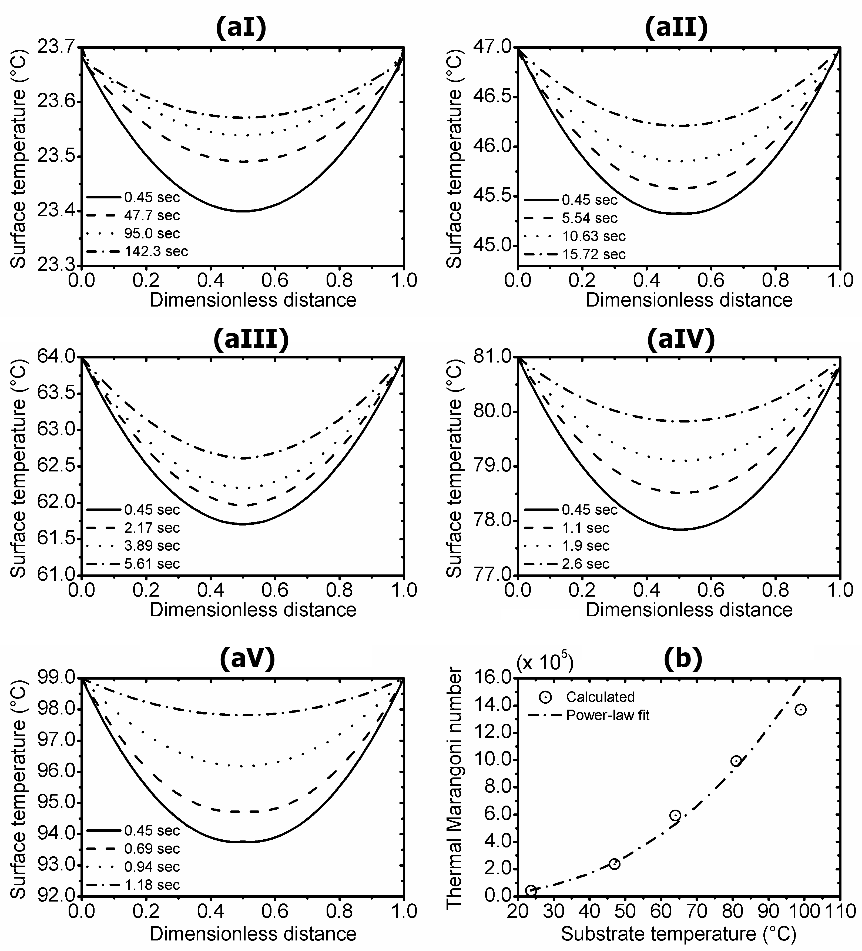 Figure 15. The surface temperature distribution profiles of the droplets at different evaporation time: (aI) a non-heated silicon substrate at 25 °C (θi = 40°), (aII) heated substrates at temperatures of 47 °C (θi = 39°), (aIII) 64 °C (θi = 29°), (aIV) 81 °C (θi = 30°) and (aV) 99 °C (θi = 41°). The dimensionless distance indicates the normalized diameter of the droplets (from edge to edge). θi is the initial contact angle of the droplets. (b) Effect of substrate temperature on thermal Marangoni number calculated at t = 0.45 sec.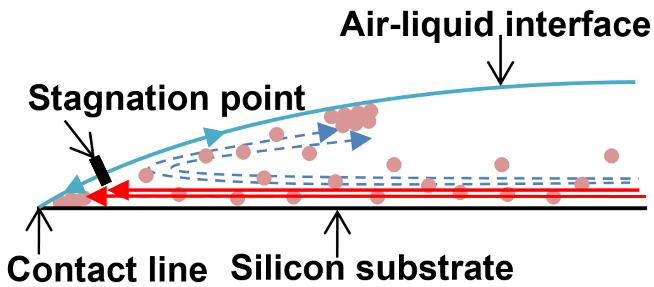 Figure 16. Schematic description of the flow pattern inside an evaporating water droplet containing CuO nanoparticles placed on a heated silicon substrate; the solid and dashed arrows indicate the outward capillary and thermally driven Marangoni flows, respectively. The black bar in the picture indicates a stagnation point where the direction change of the surface flow occurs.       CONCLUSIONSIn this study, a series of experiments were carried out to provide detailed observations of how a wide range of substrate temperatures can lead to three different deposition patterns from evaporating water droplets containing CuO nanoparticles. The presence of temperature gradients along the air-liquid interface induces a radial Marangoni flow that prevents nanoparticles from depositing near the edge and returns particles to build a ring-like collection of the solute on the top region. Meanwhile, part of the remaining nanoparticles moves towards the contact line and finally attaches to the edge due to the outward capillary flow which counteracts the Marangoni flow. The ring-like cluster of the solute deposits onto the substrate, eventually forming a distinct secondary ring, but this was found only at three substrate temperatures of 47 °C, 64 °C and 81 °C. Therefore, it can be concluded that the Marangoni effect is a prerequisite of the ring-like cluster inside the droplet and thus the “dual-ring” deposition pattern on the substrate. The analysis of the deposition feature reveals that the eddy width (or distance between the perimeter and secondary ring) decreases with enhancing the substrate temperature or applying a larger temperature gradient to the droplets surface. At very early stages of the evaporation process at 81 °C and 99 °C, two counter-rotating vortices appear on the top region of the drying droplets. Apart from the repelled solute, these two vortices driven by Marangoni flow have key roles in the formation of the ring-like cluster. In the case of the drying droplet on the heated substrate at 99 °C, a complex flow motion can be seen in the near edge region, where a group of the solute circulates rapidly for several times caused by the strong Marangoni effect. The latter substrate temperature also showed the most non-uniform deposition feature containing several deposition lines due to the “stick-slip” of the contact line at later evaporation stages. The deposition patterns with the secondary ring (47 °C, 64 °C and 81 °C) show more uniform deposition of the nanoparticles at center (interior of the secondary ring) than that of the pattern left after the evaporation at 25 °C. The video microscopy analysis reveals that, there exists a stagnation point on the evaporating droplets surface in the vicinity of the edge at which the change in the surface flow direction occurs.The infrared thermography results of all studied cases show that the droplet apex has the lowest temperature while the surface temperature increases with approaching the contact line and reaches its highest value at the edge. The surface temperature distributions confirm the existence of a thermally driven Marangoni flow within the evaporating droplets at all substrate temperatures. The surface temperature difference between the edge and center of the droplets increases with rising the substrate temperature, leading to the stronger Marangoni flow inside the drying droplets. The “dual-ring” deposition pattern can be obtained when the thermal Marangoni number in the range of 2.4×105 and 9.9×105. Beyond this range (Ma > 9.9×105), the probability of having the “stick-slip” regime increases, as shown by the case of 99 °C. The present study may contribute to the further understanding and better prediction of pattern formation of nanoparticles in the presence of the Marangoni effect.  ASSOCIATED CONTENTSupporting InformationMicroscopic videos of the evaporating droplets at all substrate temperatures. This material is available free of charge via the Internet at http://pubs.acs.org.AUTHOR INFORMATIONCorresponding Author*Email: souad.harmand@univ-valenciennes.frNotesThe authors declare no competing financial interest.ACKNOWLEDGMENTSThe authors would like to acknowledge the support of the VEDECOM Institute for this work.REFERENCES(1) Sobac, B.; Brutin, D. Thermal effects of the substrate on water droplet evaporation. Phys. Rev. E 2012, 86, 021602.(2) Brutin, D. Influence of relative humidity and nano-particle concentration on pattern formation and evaporation rate of pinned drying drops of nanofluids. Colloids Surfaces A Physicochem. Eng. Asp. 2013, 429, 112–120.(3) Sirringhaus, H.; Kawase, T.; Friend, R. H.; Shimoda, T.; Inbasekaran, M.; Wu, W.; Woo, E. P. High-resolution inkjet printing of all-polymer transistor circuits. Science. 2000, 290, 2123–2126.(4) De Gans, B. -J.; Duineveld, P. C.; Schubert, U. S. Inkjet printing of polymers: state of the art and future developments. Adv. Mater. 2004, 16, 203–213.(5) Chhasatia, V. H.; Sun, Y. Interaction of bi-dispersed particles with contact line in an evaporating colloidal drop. Soft Matter 2011, 7, 10135.(6) Sefiane, K. Patterns from drying drops. Adv. Colloid Interface Sci. 2014, 206, 372–381.(7) Park, J.; Moon, J. Control of colloidal particle deposit patterns within picoliter droplets ejected by ink-jet printing. Langmuir 2006, 22, 3506–3513.(8) Hu, H.; Larson, R. G. Evaporation of a sessile droplet on a substrate. J. Phys. Chem. B 2002, 106, 1334–1344.(9) Fischer, B. J. Particle convection in an evaporating colloidal droplet. Langmuir 2002, 18, 60–67.(10) Frenkel, D. Playing tricks with designer “atoms”. Science 2002, 296, 65–66.(11) Hartfield, J. P.; Farrell, P. V. Droplet vaporization in a high-pressure gas. J. Heat Transfer 1993, 115, 699.(12) Zhang, L.; Nguyen, Y.; Chen, W. “Coffee ring” formation dynamics on molecularly smooth substrates with varying receding contact angles. Colloids Surfaces A Physicochem. Eng. Asp. 2014, 449, 42–50.(13) Heim, T.; Preuss, S.; Gerstmayer, B.; Bosio, A.; Blossey, R. Deposition from a drop: morphologies of unspecifically bound DNA. J. Phys. Condens. Matter 2005, 17, S703–S716.(14) Wang, D.; Liu, S.; Trummer, B. J.; Deng, C.; Wang, A. Carbohydrate microarrays for the recognition of cross-reactive molecular markers of microbes and host cells. Nat. Biotechnol. 2002, 20, 275–281.(15) Dugas, V.; Broutin, J.; Souteyrand, E. Droplet evaporation study applied to DNA chip manufacturing. Langmuir 2005, 21, 9130–9136.(16) Carroll, G. T.; Wang, D.; Turro, N. J.; Koberstein, J. T. Photochemical micropatterning of carbohydrates on a surface. Langmuir 2006, 22, 2899–2905.(17) Smalyukh, I.; Zribi, O.; Butler, J.; Lavrentovich, O.; Wong, G. Structure and dynamics of liquid crystalline pattern formation in drying droplets of DNA. Phys. Rev. Lett. 2006, 96, 177801.(18) Blossey, R.; Bosio, A. Contact line deposits on cDNA microarrays:  a “twin-spot effect.”Langmuir 2002, 18, 2952–2954.(19) Larson, R. G.; Perkins, T. T.; Smith, D. E.; Chu, S. Hydrodynamics of a DNA molecule in a flow field. Phys. Rev. E 1997, 55, 1794–1797.(20) Jing, J.; Reed, J.; Huang, J.; Hu, X.; Clarke, V.; Edington, J.; Housman, D.; Anantharaman, T. S.; Huff, E. J.; Mishra, B.; et al. Automated high resolution optical mapping using arrayed, fluid-fixed DNA Molecules. Proc. Natl. Acad. Sci. 1998, 95, 8046–8051.(21) Yakhno, T. Salt-induced protein phase transitions in drying drops. J. Colloid Interface Sci. 2008, 318, 225–230.(22) Brutin, D.; Sobac, B.; Loquet, B.; Sampol, J. Pattern formation in drying drops of blood. J. Fluid Mech. 2011, 667, 85–95.(23) Sobac, B.; Brutin, D. Structural and evaporative evolutions in desiccating sessile drops of blood. Phys. Rev. E 2011, 84, 011603.(24) Bou Zeid, W.; Brutin, D. Influence of relative humidity on spreading, pattern formation and adhesion of a drying drop of whole blood. Colloids Surfaces A Physicochem. Eng. Asp. 2013, 430, 1–7.(25) Gorr, H. M.; Zueger, J. M.; McAdams, D. R.; Barnard, J. A. Salt-induced pattern formation in evaporating droplets of lysozyme solutions. Colloids Surf. B. Biointerfaces 2013, 103, 59–66.(26) Kim, D.; Jeong, S.; Park, B. K.; Moon, J. Direct writing of silver conductive patterns: improvement of film morphology and conductance by controlling solvent compositions. Appl. Phys. Lett. 2006, 89, 264101.(27) Kawase, T.; Sirringhaus, H.; Friend, R. H.; Shimoda, T. Inkjet printed via-hole interconnections and resistors for all-polymer transistor circuits. Adv. Mater. 2001, 13, 1601–1605.(28) Norris, D. J.; Arlinghaus, E. G.; Meng, L.; Heiny, R.; Scriven, L. E. Opaline photonic crystals: how does self-assembly work? Adv. Mater. 2004, 16, 1393–1399.(29) Barber, J.; Brutin, D.; Tadrist, L. A Review on boiling heat transfer enhancement with nanofluids. Nanoscale Res. Lett. 2011, 6, 1–16.(30) Deegan, R. D.; Bakajin, O.; Dupont, T. F.; Huber, G.; Nagel, S. R.; Witten, T. A. Capillary flow as the cause of ring stains from dried liquid drops. Nature 1997, 389, 827–829.(31) Denkov, N. D.; Velev, O. D.; Kralchevsky, P. A.; Ivanov, I. B.; Yoshimura, H.; Nagayama, K. Two-dimensional crystallization. Nature 1993, 361, 26–26.(32) Hamamoto, Y.; Christy, J. R. E.; Sefiane, K. Order-of-magnitude increase in flow velocity driven by mass conservation during the evaporation of sessile drops. Phys. Rev. E 2011, 83, 051602.(33) Hu, H.; Larson, R. G. Marangoni effect reverses coffee-ring depositions. J. Phys. Chem. B 2006, 110, 7090–7094.(34) Sempels, W.; De Dier, R.; Mizuno, H.; Hofkens, J.; Vermant, J. Auto-production of biosurfactants reverses the coffee ring effect in a bacterial system. Nat. Commun. 2013, 4, 1757.(35) Zhang, N.; Yang, W.-J. Natural convection in evaporating minute drops. J. Heat Transfer 1982, 104, 656–662.(36) Ristenpart, W.; Kim, P.; Domingues, C.; Wan, J.; Stone, H. Influence of substrate conductivity on circulation reversal in evaporating drops. Phys. Rev. Lett. 2007, 99, 234502.(37) Hu, H.; Larson, R. G. Analysis of the effects of Marangoni stresses on the microflow in an evaporating sessile droplet. Langmuir 2005, 21, 3972–3980.(38) Buffone, C.; Sefiane, K. Investigation of thermocapillary convective patterns and their role in the enhancement of evaporation from pores. Int. J. Multiph. Flow 2004, 30, 1071–1091.(39) Buffone, C.; Sefiane, K.; Christy, J. R. E. Experimental investigation of self-induced thermocapillary convection for an evaporating meniscus in capillary tubes using micro–particle image velocimetry. Phys. Fluids 2005, 17, 052104.(40) Buffone, C.; Sefiane, K. IR measurements of interfacial temperature during phase change in a confined environment. Exp. Therm. Fluid Sci. 2004, 29, 65–74.(41) Still, T.; Yunker, P. J.; Yodh, A. G. Surfactant-induced Marangoni eddies alter the coffee-rings of evaporating colloidal drops. Langmuir 2012, 28, 4984–4988.(42) Hu, H.; Larson, R. G. Analysis of the microfluid flow in an evaporating sessile droplet. Langmuir 2005, 21, 3963–3971.(43) Nguyen, V.; Stebe, K. Patterning of small particles by a surfactant-enhanced Marangoni-Bénard instability. Phys. Rev. Lett. 2002, 88, 164501.(44) Truskett, V. N.; Stebe, K. J. Influence of surfactants on an evaporating drop:  fluorescence images and particle deposition patterns. Langmuir 2003, 19, 8271–8279.(45) Kajiya, T.; Kobayashi, W.; Okuzono, T.; Doi, M. Controlling the drying and film formation processes of polymer solution droplets with addition of small amount of surfactants. J. Phys. Chem. B 2009, 113, 15460–15466.(46) Xu, X.; Luo, J. Marangoni flow in an evaporating water droplet. Appl. Phys. Lett. 2007, 91, 124102.(47) Deegan, R. Pattern formation in drying drops. Phys. Rev. E 2000, 61, 475–485.(48) Xu, X.; Ma, L.; Huang, D.; Luo, J.; Guo, D. Linear growth of colloidal rings at the edge of drying droplets. Colloids Surfaces A Physicochem. Eng. Asp. 2014, 447, 28–31.(49) Deegan, R.; Bakajin, O.; Dupont, T.; Huber, G.; Nagel, S.; Witten, T. Contact line deposits in an evaporating drop. Phys. Rev. E 2000, 62, 756–765.(50) Hu, Y.-C.; Zhou, Q.; Ye, H.-M.; Wang, Y.-F.; Cui, L.-S. Peculiar surface profile of poly(ethylene oxide) film with ring-like nucleation distribution induced by Marangoni flow effect. Colloids Surfaces A Physicochem. Eng. Asp. 2013, 428, 39–46.(51) Kim, J.-H.; Park, S.-B.; Kim, J. H.; Zin, W.-C. Polymer transports inside evaporating water droplets at various substrate temperatures. J. Phys. Chem. C 2011, 115, 15375–15383.(52) Jeong, H.; van Tiem, J.; Gianchandani, Y. B.; Park, J. Nano-particle separation using Marangoni flow in evaporating droplets. Solid-State Sensors, Actuators Microsystems Work. 2014, 223–226.(53) Askounis, A.; Sefiane, K.; Koutsos, V.; Shanahan, M. E. R. The effect of evaporation kinetics on nanoparticle structuring within contact line deposits of volatile drops. Colloids Surfaces A Physicochem. Eng. Asp. 2014, 441, 855–866.(54) Shanahan, M. E. R. Simple theory of “stick-slip” wetting hysteresis. Langmuir 1995, 11, 1041–1043.(55) Steinchen, A.; Sefiane, K. Self-organised Marangoni motion at evaporating drops or in capillary menisci – thermohydrodynamical model. J. Non-Equilibrium Thermodyn. 2005, 30, 39–51.(56) Pearson, J. R. A. On convection cells induced by surface tension. J. Fluid Mech. 2006, 4, 489–500.